[Indsæt	fokuspunkt]Indsats: Jeg vil gerne arbejde med [indsæt din indsats her]Vær konkret og konstruktiv i dine kommen- tarer herunder. Det hjælper mig mest, hvis du ikke bare skriver, hvad der kan gøres bedre, men også hvordan det kan gøres.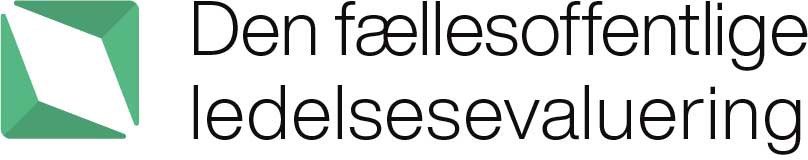 Hvordan lykkes jeg bedst med det? (medarbejderne udfylder)